MoldovaMoldovaMoldovaApril 2029April 2029April 2029April 2029MondayTuesdayWednesdayThursdayFridaySaturdaySunday12345678Easter Sunday9101112131415Easter Monday16171819202122Memorial Day2324252627282930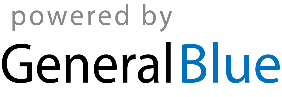 